РЕСПУБЛИКА  ДАГЕСТАНАДМИНИСТРАЦИЯ МУНИЦИПАЛЬНОГО  РАЙОНА«МАГАРАМКЕНТСКИЙ  РАЙОН» ПОСТАНОВЛЕНИЕ  «_19__»   ___09__ 2018                                                                                                    №_495_.с. МагарамкентО выдаче разрешения на условно разрешенный вид использования земельного участка, расположенного в с. Гильяр и принадлежащего на праве собственности администрации муниципального района «Магарамкентский район»____________________________________________________________________В соответствии со ст.ст. 37, 39 Градостроительного кодекса РФ, ст.ст. 7,11 Земельного кодекса РФ,  Федеральным законом от 6 октября 2003г. №131-ФЗ «Об общих принципах организации местного самоуправления в Российской Федерации», Федеральным законом от 27.07.2010г. №210-ФЗ «Об организации предоставления государственных и муниципальных услуг», Уставом МР «Магарамкентский район», классификатором видов разрешенного использования земельных участков, утвержденным Приказом Министерства экономического развития РФ от 1 сентября 2014года № 540 и заключения комиссии о результатах публичных слушаний от 12 .09. 2018 года,  п о с т а н о в л я ю :1. Предоставить разрешение на условно разрешенный вид использования земельного участка, принадлежащего на праве собственности администрации муниципального района «Магарамкентский район» с кадастровым номером 05:10:000001: 1142,  площадью 3500 кв. м, расположенного по адресу: Россия, Республика Дагестан, Магарамкентский район, с. Гильяр  - по виду разрешенного использования земельного участка – «Культурное развитие»,  с кодом вида разрешенного использования земельного участка – «3.6» и с описанием вида - «для размещения объектов капитального строительства, предназначенных для размещения в них музеев, выставочных залов, художественных галерей, домов культуры, библиотек, кинотеатров и кинозалов; устройство площадок для празднеств и гуляний; размещение зданий и сооружений для размещения цирков, зверинцев, зоопарков, океанариумов».2. МКУ «Информационный центр» МР «Магарамкентский район» разместить настоящее постановление  на официальном сайте администрации МР «Магарамкентский район».Глава муниципального района                                                    Ф.З. Ахмедов      РЕСПУБЛИКА  ДАГЕСТАНМКУ «ОТДЕЛ СТРОИТЕЛЬСТВА, АРХИТЕКТУРЫ И ЖКХ»МР «МАГАРАМКЕНТСКИЙ РАЙОН»368780, с.Магарамкент, ул.Гагарина,2                                                                тел: /факс  55-18-00; 55-18-01;                                                                                                                             e-mail: mkuotdelstroy@yandex .ru «_20__» __08___ 2018г.                                                                                                       №_79(а)__Сообщение правообладателям земельных участков, имеющих общие границы с земельными участками, применительно к которым запрашиваются разрешения на условно разрешенные виды использования земельных участков, правообладателям объектов капитального строительства, расположенных на земельных участках, имеющих общие границы с земельными участками, применительно к которым запрашиваются разрешения на условно разрешенные виды использования земельных участковВ целях соблюдения права человека на благоприятные условия жизнедеятельности, прав и законных интересов правообладателей земельных участков и объектов капитального строительства, руководствуясь статьей 39 Градостроительного кодекса Российской Федерации, Комиссия по организации и проведению публичных слушаний по вопросу предоставления разрешения на условно разрешенный вид использования земельного участка сообщает о проведении 10 сентября 2018 года в 10.00 в здании администрации «село Гильяр» муниципального района «Магарамкентский район» публичных слушаний по вопросу: 1. Предоставление разрешений на условно разрешенные виды использования земельного участка:1.1 с кадастровым номером 05:10:000011: 1142 и площадью 3500 кв. м, расположенного по адресу: Россия, Республика Дагестан, Магарамкентский район, с. Гильяр для размещения объектов капитального строительства, предназначенных для размещения в них музеев, выставочных залов, художественных галерей, домов культуры, библиотек, кинотеатров и кинозалов; устройство площадок для празднеств и гуляний; размещение зданий и сооружений для размещения цирков, зверинцев, зоопарков, океанариумов.Граждане муниципального района «Магарамкентский район», желающие подать заявки на участие в публичных слушаниях, а также внести предложения и замечания по вопросам, выносимым на публичные слушания, могут обращаться до 10.09.2018 года в  МКУ «Отдел строительства, архитектуры и ЖКХ» МР «Магарамкентский район» в рабочие дни (кроме субботы и воскресенья) с 8.00 до 17.00 часов (перерыв с 12.00 до 13.00 часов) по адресу: 368780, с. Магарамкент, ул. Гагарина, 2.Директор МКУ «Отдел строительства, архитектуры и ЖКХ»                                                                             М.Ю. БеговОБЪЯВЛЕНИЕ                                   о проведении публичных слушанийМКУ «Отдел строительства, архитектуры и ЖКХ» МР «Магарамкентский район» сообщает о проведении публичных слушаний по вопросу: изменение вида разрешенного использования земельного участка с кадастровым номером 05:10:000011: 1142,  площадью 3500 кв. м, расположенного по адресу: Россия, Республика Дагестан, Магарамкентский район, с. Гильяр, принадлежащего на праве собственности Администрации МР «Магарамкентский район», категория земель «земли населенных пунктов», с разрешенного использования «под администраитвное помещение и здание газообменного пункта», на вид разрешенного использования земельного участка -  на вид разрешенного использования земельного участка -  «для размещения объектов капитального строительства, предназначенных для размещения в них музеев, выставочных залов, художественных галерей, домов культуры, библиотек, кинотеатров и кинозалов; устройство площадок для празднеств и гуляний; размещение зданий и сооружений для размещения цирков, зверинцев, зоопарков, океанариумов». Публичные слушания состоятся в 10  часов 00 мин.  10. 09. 2018 г. по адресу: Республика Дагестан, Магарамкентский район, с. Гильяр,  здание администрации сельского поселения «село Гильяр».С полной информацией по указанным вопросам можно ознакомиться в МКУ «Отдел строительства, архитектуры и ЖКХ» МР «Магарамкентский район» по тел.:/факс 55-18-00; 55-18-01, а также на официальном сайте муниципального района «Магарамкентский район» в сети Интернет: adminmr.ru.Письменные рекомендации и предложения по вопросам публичных слушаний принимаются по адресу: Республика Дагестан, Магарамкентский район, с. Магарамкент, ул. Гагарина, д.2МКУ «Отдел строительства, архитектуры и ЖКХ»МР «Магарамкентский район»РЕСПУБЛИКА  ДАГЕСТАНСОБРАНИЕ ДЕПУТАТОВ МУНИЦИПАЛЬНОГО  РАЙОНА«МАГАРАМКЕНТСКИЙ  РАЙОН» РЕШЕНИЕ №  162      -VIсд«     28    »    08         2018г.                                                                              с. Магарамкент.О назначении публичных слушаний по обсуждению вопроса предоставления разрешения на условно разрешенный вид использования земельного участка_______________________________________________________________________	В соответствии со статьями 37, 39 Градостроительного кодекса Российской Федерации, со статьей 28 Федерального закона от 6 октября 2003 года «Об общих принципах организации местного самоуправления в Российской Федерации», Уставом МР «Магарамкентский район», Решением Собрания депутатов МР «Магарамкентский район» от 13 октября 2016г. № 60-VIСД «О внесении изменений в Решение Собрания депутатов муниципального района «Магарамкентский район» от 28 октября 2014года №190-VСД «Об утверждении Положения о публичных слушаниях в муниципальном районе  «Магарамкентский район», Собрание депутатов МР «Магарамкентский район» р е ш а е т:1.Назначить и провести 10 . 09. 2018г. в   10  ч.00ч. публичные слушания    в здании администрации  сельского поселения «село Гильяр» муниципального района «Магарамкентский район» по обсуждению вопроса выдачи разрешения на условно разрешенный вид использования земельного участка, принадлежащего на праве собственности Администрации МР «Магарамкентский район» с кадастровым номером 05:10:000011: 1142,  площадью 3500 кв. м, расположенного по адресу: Россия, Республика Дагестан, Магарамкентский район, с. Гильяр.2.Комиссии по результатам публичных слушаний подготовить и представить главе муниципального района «Магарамкентский район» заключение и рекомендации о предоставлении разрешения на условно разрешенный вид использования или об отказе в предоставлении разрешения с указанием причин принятого решения.3. МКУ «Отдел строительства, архитектуры и ЖКХ» МР «Магарамкентский район» подготовить проект постановления о предоставлении или об отказе в предоставлении разрешения на условно разрешенный вид использования земельного участка.Председатель собрания депутатовМР «Магарамкентский район»                                                 А.М. ХанмагамедовПРОТОКОЛ ЗАСЕДАНИЯ  ПУБЛИЧНЫХ СЛУШАНИЙна тему: «Об изменении вида разрешённого использования земельного участка» 10. 09. 2018Начало: 10.00 часовРегламент работы: с 10.00 – 11.00 часовМесто проведения: Здание Администрации сельского поселения «село Гильяр»                     Магарамкентский» район	Информационное сообщение: о проведении публичных слушаний по вопросу о предоставлении разрешения на условно разрешенный вид использования земельного участка, общей площадью 3500 кв.м., месторасположение: Республика Дагестан, Магарамкентский район, с. Гильяр, опубликовано в районной газете «Самурдин сес» от 01.09.2018г. № 33Присутствовали:Представители:Администрация сельского поселения «село Гильяр» - глава сельского поселения  Магомедов Алияр ЗагидиновичДепутаты сельского Собрания:   Магамедов Кади Касумович                                                         Дустарханов Артур ИграмудиновичПредставители общественности:                                                         Керимханов Руслан Джамалдинович                                                        Айдемиров Небиюллах Эседуллахович	Предложено для ведения публичных слушаний избрать председателем Магомедова А.З., секретарем  Мирзебалаев Расим Рамизович	Голосовали : «за» - единогласноПовестка дня: 	Проведение публичных слушаний по вопросу о предоставлении разрешения на условно разрешенный вид использования земельного участка, общей площадью  3500 кв.м., месторасположение: Республика Дагестан, Магарамкентский район, с. Гильяр, принадлежащего на праве собственности администрации муниципального района «Магарамкентский район»Голосовали : «за» - единогласноВыступили:Магомедов А.З. в своем выступлении отметил, что публичные слушания по изменению вида разрешенного использования земельного участка на другой проводятся на основании и в соответствии со ст. 37 и 39 Градостроительного Кодекса РФ, ст. 28 Федерального закона №131 –ФЗ от 06.10.2003г. «Об общих принципах организации местного самоуправления в РФ», Уставом сельского поселения «село Гильяр».	Решением собрания депутатов МР «Магарамкентский район» от 28. 08.2018г. № 162  - VIсд были назначены публичные слушания по данному вопросу.           Присутствующие на публичных слушаниях слушали Бегова Малика Юнусовича, выступающего от лица администрации по поводу земельного участка,  что принадлежащий администрации земельный участок был предназначен для размещения объектов образования.  И в связи с этим обратился ко всем присутствующим по поводу изменения вида разрешенного использования данного земельного участка для строительства клуба в с. Гильяр.	Также выступил Качаев М.К. – врио директора МКУ «Отдел земельных отношений и землепользования» МР «Магарамкентский район» с предложением одобрения по поводу изменения вида разрешенного использования.	Магомедов А.З.  предложил проголосовать за изменение вида разрешенного использования данного земельного участка. 	Все присутствующие проголосовали единогласно.	Глава сельского поселения «село Гильяр» предложил подвести итоги публичных слушаний и вынести следующее окончательное решение :- Изменить вид разрешенного использования земельного участка, расположенного в с. Гильяр, с площадью  3500 кв.м. с кадастровым номером 05:10: 000001: 1142 на условно разрешенный вид использования - «для размещения объектов капитального строительства, предназначенных для размещения в них музеев, выставочных залов, художественных галерей, домов культуры, библиотек, кинотеатров и кинозалов; устройство площадок для празднеств и гуляний; размещение зданий и сооружений для размещения цирков, зверинцев, зоопарков, океанариумов», согласно классификатору видов разрешенного использования земельных участков, утвержденного Приказом Министерства экономического развития РФ от 01.09.2014г. №540.      Голосовали : «за» - единогласно Глава сельского поселения «село Гильяр»                                                                         Магомедов А.З.Секретарь                                                                                 Мирзебалаев Р.Р.Заключениекомиссии о результатах публичных слушаний по вопросу предоставления разрешения на условно разрешенный вид использования земельного участка- «для размещения объектов капитального строительства, предназначенных для размещения в них музеев, выставочных залов, художественных галерей, домов культуры, библиотек, кинотеатров и кинозалов; устройство площадок для празднеств и гуляний; размещение зданий и сооружений для размещения цирков, зверинцев, зоопарков, океанариумов» на земельном участке, с кадастровым номером 05:10:000001: 1142,  площадью 3500 кв. м, расположенного по адресу: Россия, Республика Дагестан,  Магарамкентский район, с. Гильяр«  12   »   сентября  2018г.                                                                  с. МагарамкентВ МКУ «Отдел строительства, архитектуры и ЖКХ» МР «Магарамкентский район» обсуждался вопрос в отношении земельного участка, расположенного в с. Гильяр, принадлежащего на праве собственности администрации муниципального района о проведении публичных слушаний по вопросу предоставления разрешения на условно разрешенный вид использования земельного участка - «для размещения объектов капитального строительства, предназначенных для размещения в них музеев, выставочных залов, художественных галерей, домов культуры, библиотек, кинотеатров и кинозалов; устройство площадок для празднеств и гуляний; размещение зданий и сооружений для размещения цирков, зверинцев, зоопарков, океанариумов» На основании Решения Собрания депутатов МР «Магарамкентский район» от 13 октября 2016г. № 60-VIСД «О внесении изменений в Решение Собрания депутатов муниципального района «Магарамкентский район» от 28 октября 2014года №190-VСД «Об утверждении Положения о публичных слушаниях в муниципальном районе  «Магарамкентский район», Решением Собрания депутатов МР «Магарамкентский район» от  28. 09 .2018г. №  162 - VIсд были назначены публичные слушания по вопросу предоставления разрешения на условно разрешенный вид использования земельного участка.Комиссия в составе:Гаджиев А.Г.- заместитель главы администрации МР «Магарамкентский район»,председатель  комиссии;Бегов М.Ю. – директор МКУ «Отдел строительства, архитектуры и ЖКХ» МР «Магарамкентский район»;Сулейманов Д.С. –  начальник отдела муниципального имущества администрации МР «Магарамкентский район» ;Ахмедов Р.З. – заместитель директора МКУ «Отдел земельных отношений и землепользования» МР «Магарамкентский район»;Исаков М.Т. – начальник юридического отдела МР «Магарамкентский район»;Для рассмотрения на публичных слушаниях заявителем представлены:Выписка из ЕГРН об основных характеристиках объекта недвижимости от 30.07.2018г.К участию в публичных слушаниях были приглашены смежные землепользователи, заинтересованные лица.В целях соблюдения прав человека на благоприятные условия жизнедеятельности, прав и законных интересов правообладателей земельных участков и объектов капитального строительства, в соответствии с пунктом 6.4.1 раздела 6  Положения о публичных слушаниях в муниципальном районе «Магарамкентский район» информация о теме, дате и месте проведения публичных слушаний по вышеуказанному вопросу была опубликована в районной газете «Самурдин сес» от  01._09. 2018г., №  33   тираж _ 1400     _ экз., а также обнародована на официальном сайте администрации МР «Магарамкентский район»  в сети «Интернет».Все мероприятия по публичным слушаниям выполнены в полном объеме.Протокол публичных слушаний  от  10. 09  .2018г. прилагается.Рекомендации: Рассмотрев все обстоятельства, а именно представленные администрацией муниципального района документы и результаты собрания, проведенного в рамках публичных слушаний  10.  09. 2018г. комиссия по проведению публичных слушаний рекомендует Главе МР «Магарамкентский район» предоставить администрации муниципального района – разрешение на условно-разрешенный вид использования земельного участка, а именно – «для размещения объектов капитального строительства, предназначенных для размещения в них музеев, выставочных залов, художественных галерей, домов культуры, библиотек, кинотеатров и кинозалов; устройство площадок для празднеств и гуляний; размещение зданий и сооружений для размещения цирков, зверинцев, зоопарков, океанариумов».на земельном участке, с кадастровым номером 05:10:000001: 1142  площадью 3500 кв. м, расположенного по адресу: Россия, Республика Дагестан, Магарамкентский район, с. ГильярПредседатель  комиссии                                                               Гаджиев А.Г.РЕСПУБЛИКА  ДАГЕСТАНАДМИНИСТРАЦИЯ МУНИЦИПАЛЬНОГО  РАЙОНА«МАГАРАМКЕНТСКИЙ  РАЙОН» ПОСТАНОВЛЕНИЕ  «_19__»  __09__ 2018                                                                                 №_495_с. МагарамкентО выдаче разрешения на условно разрешенный вид использования земельного участка, расположенного в с. Гильяр и принадлежащего на праве собственности администрации муниципального района «Магарамкентский район»____________________________________________________________________В соответствии со ст.ст. 37, 39 Градостроительного кодекса РФ, ст.ст. 7,11 Земельного кодекса РФ,  Федеральным законом от 6 октября 2003г. №131-ФЗ «Об общих принципах организации местного самоуправления в Российской Федерации», Федеральным законом от 27.07.2010г. №210-ФЗ «Об организации предоставления государственных и муниципальных услуг», Уставом МР «Магарамкентский район», классификатором видов разрешенного использования земельных участков, утвержденным Приказом Министерства экономического развития РФ от 1 сентября 2014года № 540 и заключения комиссии о результатах публичных слушаний от 12 .09. 2018 года,  п о с т а н о в л я ю :1. Предоставить разрешение на условно разрешенный вид использования земельного участка, принадлежащего на праве собственности администрации муниципального района «Магарамкентский район» с кадастровым номером 05:10:000001: 1142,  площадью 3500 кв. м, расположенного по адресу: Россия, Республика Дагестан, Магарамкентский район, с. Гильяр  - по виду разрешенного использования земельного участка – «Культурное развитие»,  с кодом вида разрешенного использования земельного участка – «3.6» и с описанием вида - «для размещения объектов капитального строительства, предназначенных для размещения в них музеев, выставочных залов, художественных галерей, домов культуры, библиотек, кинотеатров и кинозалов; устройство площадок для празднеств и гуляний; размещение зданий и сооружений для размещения цирков, зверинцев, зоопарков, океанариумов».2. МКУ «Информационный центр» МР «Магарамкентский район» разместить настоящее постановление  на официальном сайте администрации МР «Магарамкентский район».Глава муниципального района                                                    Ф.З. Ахмедов                                                                                                            Адрес:368782, с. Гильяр Магарамкентский район  РД                                                                                                       Телефон                 8-928-513-05-61                                                                                                        E-mail                gilyarschool@yandex.ru Пирмагамедова Диана ИграмудиновнаДиректорТелефон: 8-928-513-05-61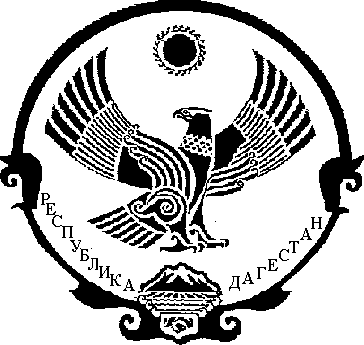 